Федеральное государственное бюджетное образовательное учреждение высшего образования «Красноярский государственный медицинский университет имени профессора В. Ф. Войно-Ясенецкого» Министерства здравоохранения Российской ФедерацииКафедра детских болезней с курсом ПОГоспитальная педиатрия Рабочая тетрадь студентаТема: «Лейкозы»Для студентов 6 курса,  специальности 31.05.02 Педиатрия (очная форма обучения)Ф.И.О. ____________________________________________________________Группа ____________________________________________________________2021 гРабочая тетрадь составлена в соответствии с рабочей программой дисциплины «Госпитальная педиатрия» для специальности 31.05.02 Педиатрия (очная форма обучения) и предназначена для аудиторной и внеаудиторной работы студентов. Рабочая тетрадь обеспечивает максимальную активность студентов во время практических занятий. Заполнение рабочей тетради способствует качественному и системному усвоению получаемой информации, корректности и упорядоченности ее фиксации, что позволяет студентам овладеть необходимым уровнем знаний, умений и навыков по изучаемой теме. Работая с данной тетрадью, студенты получают целевую установку на самостоятельное изучение учебной и дополнительной литературы, их внимание акцентируется на вопросах, которые имеют важное прикладное значение для последующего обучения. Тетрадь составлена с учетом современных рекомендаций в области педиатрии. Задание № 1. Задания для актуализации знаний.1. Внимательно рассмотрите схему кроветворения. Найдите все 3 ростка кроветворения. 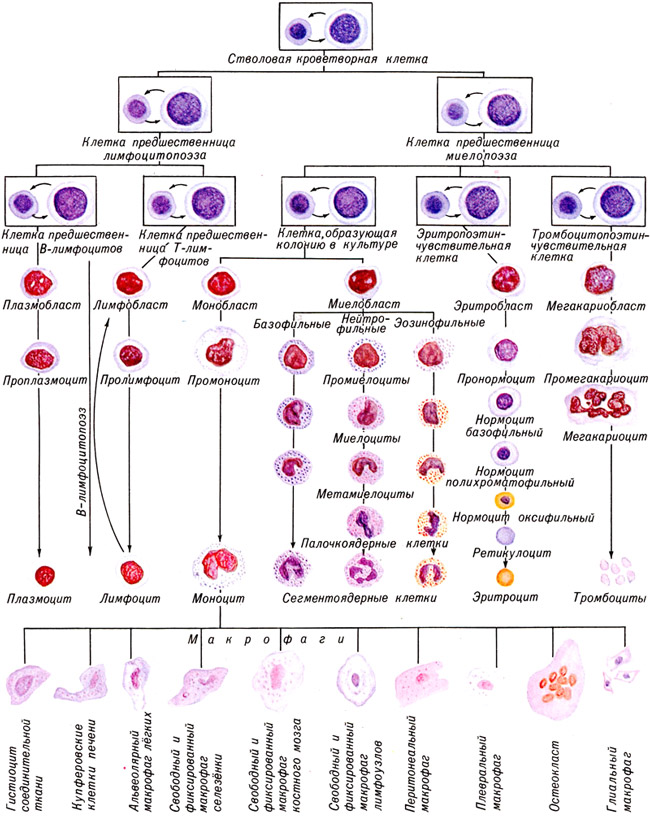 2. Дайте определение лейкоза (лейкемии).3. Представьте классификацию лейкоза по клинико-морфологической картине (заполните таблицу):4. Представьте классификацию лейкоза согласно FAB классификации1.2.3.5. Напишите клинические стадии лейкоза6. Охарактеризуйте особенности начального периода лейкоза7. Какие синдромы составляют период разгара лейкоза?1.2.3.4.5.6.7.8. Дайте определение понятиямЧастичная ремиссия лейкозаПолная ремиссия лейкозаВыздоровление9. Заполните таблицу «Методы исследования костного мозга»10. Заполните таблицу «Стратификация групп риска при ОЛЛ по протоколу ALL-BFM-95m.11. Перечислите базовые принципы полихимиотерапии (ПХТ) при лечении острых лейкозов1.2.3.4.12. Заполните таблицу «Противоопухолевые средства».13. Перечислите принципы сопроводительной терапии1.2.3.4.14. Ознакомьтесь с  фазой  I протокола ALL-BFM-95m.Рассмотрите сокращения химиопрепаратов, сроки их введения, дозировки, пути введения, сроки проведения контрольной костномозговой пункции.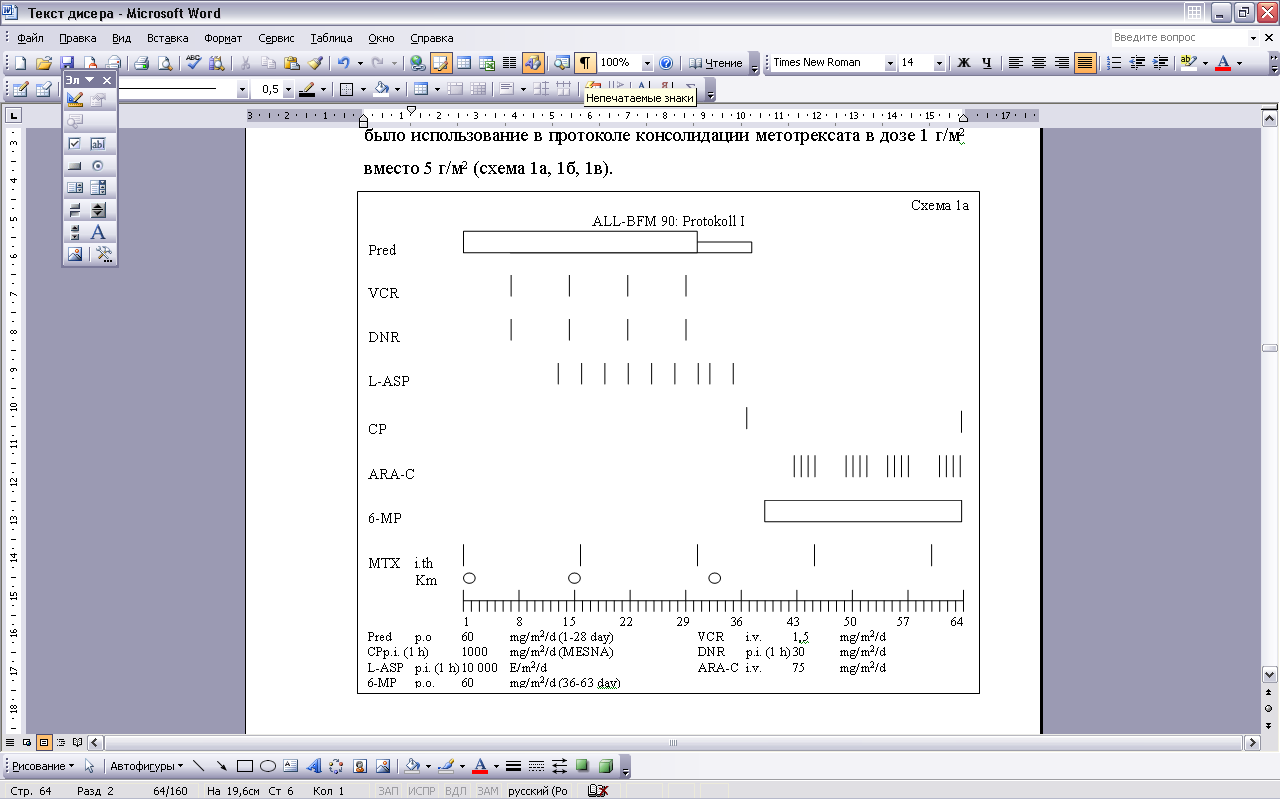 Задание 2 (тесты).1. Количество бластов в костном мозгЕ в норме1) ниже 25%2) не превышает 5%3) 0 %4) выше 25%2. Диагностическим критерием острого лейкоза является количество бластов в миелограмме1) более 50%2) более 5%3) более 25%4) менее 25%3. Пальпация лимфоузлов в следующей группе является абсолютным показанием для проведения «онко-поиска» в любом возрастном периоде1) надключичные2) паратрахеальные3) подбородочные4) локтевые4. Нормобласты – это клетки следующего ростка кроветворения1) Эритроцитарного2) Лейкоцитарного3) Тромбоцитарного5. При формулировке диагноза лейкоза могут быть использованы следующие буквы1) Х, Б, П 2) B,E,S,X3) T, B, L, M4) О,П,П6. Методом проточной цитометрии выполняется исследование – 1) миелограмма2) цитохимическое исследование3) иммунофенотипирование4) цитогенетическое исследование7. Транслокация хромосом (9;22) – критерий группы риска лейкоза1) стандартного2) среднего3) высокого4) значения не имеет8. К осложнениям ПХТ относятся следующие за исключением1) развитие агранулоцитоза2) инфицирование новым коронавирусом3) интерстициальный нефрит4) токсический гепатит9. К типичному внекостномозговому поражению при лейкозе относится1) поражение мозговых оболочек, поражение яичек2) поражение легких, печение3) поражение яичников4) поражение почек, надпочечников10. Основное исследование, необходимое для подтверждения диагноза лейкоза – это1) пункция костного мозга2) гемограмма3) сцинтиграфия скелета4) ПЭТ-КТЗадание 3 (практика).Вы – участковый педиатр. В 9:00 к Вам обратилась мать с мальчиком 6 лет. Жалобы – ночные боли в ногах, ребенок стал быстро уставать, перестал бегать, играть, стал много лежать. Ночью сильно болят ноги, ребенок просыпается, плачет. В последние дни температура тела 37,4-37,6 гр. Вчера вечером было носовое кровотечение. При осмотре состояние тяжелое. Самочувствие нарушено. Кожные покровы бледные, выявлена мелкая петехиальная сыпь, распространенные экхимозы. Подкожно-жировой слой снижен. Пальпируются лимфоузлы задне-шейные, подмышечные, паховые до 20-30 мм, одиночные, плотной консистенции. Полость рта не санирована. Носом дышит свободно. Над легкими дыхание проводится по всем полям, хрипов нет. ЧСС 90 в мин. Тоны ясные, ритмичные. Живот увеличен в объеме за счет гепатоспленомегалии. Печень +5 см из-под реберного края. Селезенка + 4 см из-под ребра. Мочится свободно, около 6 раз в сутки. Стул ежедневно, оформленный. Левое яичко плотной консистенции. В сознании. Менингеальных знаков нет. Лицо асимметрично. Выявлен легкий птоз справа. Двигательных нарушений нет.Кабинет забора крови на анализ в поликлинике работает до 10:30. Пациент успел сдать клинический анализ крови cito. Вот результат. Гб 72 г/л, эритроциты 2,9х1012/л, лейкоциты 30х109/л бласты 77% с/я 3% лимфоциты 20% Тромбоциты 40х109/л СОЭ 45 мм/чВаш предварительный диагноз?Ваша тактика как участкового педиатра.Напишите диагностический критерий острого лейкоза.Какие методы исследования костного мозга будут применены для диагностики заболевания?Какие синдромы Вы можете выявить у данного пациента и как объяснить их происхождение?УИРС:Выберите тему для более углубленного изучения темы занятия (УИРС), напишите реферат или сделайте презентацию в .ppt1. Хронический миелоидный лейкоз, особенности генетической диагностики, современные методы терапии2. Острый промиелоцитарный лейкоз, особенности генетической диагностики и терапии3. Бифенотипический лейкоз, определение, критерии диагностики, принципы терапии.Литература:Основная:
Шабалов, Н. П. Детские болезни [Электронный ресурс] : учебник : в 2 т. - 8-е изд., перераб. и доп. - СПб. : Питер, 2017. - Т. 1. - 880 с. : ил. - (Учебник для вузов).
Дополнительная:
1. Федеральные клинические рекомендации Союза педиатров России (http://www.pediatr-russia.ru/newsrecomend)2. Федеральные клинические рекомендации по разделу «Детская гематология». Available from: https://fnkc.ru/index.jsp?load=pnd-clinical-references3. Приказ Министерства здравоохранения РФ от 2 апреля 2013 г. N 183н "Об утверждении правил клинического использования донорской крови и (или) ее компонентов".Электронные ресурсы:
1. ЭБС КрасГМУ "Colibris";
2. ЭБС Консультант студента;
3. ЭБС Университетская библиотека OnLine;
4. ЭНБ eLibraryОсобенности миелограммыОстрыйХроническийМетод исследованияЗначениеМиелограммаОбнаружение бластных клеток > 25% - подтверждение диагноза «Лейкоз». Определение варианта лейкоза по FAB-классификацииЦитохимическое исследованиеИммуно-фенотипированиеЦитогенетическое исследованиеРИСКРИСКРИСКстандартныйсреднийвысокийвозрастчисло лейкоцитовпреТ-Т иммунологияпоражение переднего средостениякритерии для высокого рискаГруппа препаратовМеханизм действияПобочное действие